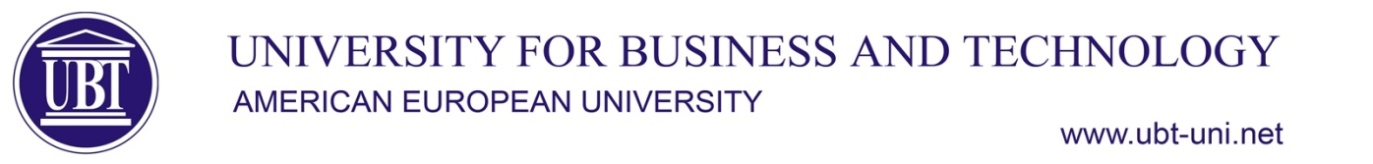 …………………………………………………………………………………………………………………………………………………………StomatologjiSyllabusiLëndaBazat e Hulumtimeve Shkencore dhe Shkrimi AkademikBazat e Hulumtimeve Shkencore dhe Shkrimi AkademikBazat e Hulumtimeve Shkencore dhe Shkrimi AkademikBazat e Hulumtimeve Shkencore dhe Shkrimi AkademikLëndaLlojiSemestriECTSKodiLëndaOBLIGATIVE (O)44160RMA255Ligjëruesi i lëndësProf.ass.dr. Xhevahire Topanica-MillakuProf.ass.dr. Xhevahire Topanica-MillakuProf.ass.dr. Xhevahire Topanica-MillakuProf.ass.dr. Xhevahire Topanica-MillakuAsistenti i lëndësQëllimet dhe ObjektivatQëllim i lëndës është që t'u mundësojë studentëve të zhvillojnë dhe të  kuptojnë konceptet dhe proceset themelore të hulumtimit shkencor dhe të shkruarit drejt e në rrugë normative të shkrimit akademik. Ky kurs është i strukturuar për të zhvilluar hulumtime shkencore të bazuara në nevoja dhe në mjedise të ndryshme, si dhe për të shfrytëzuar të dhënat e hulumtimit, por edhe për të ofruar shërbim cilësor. Temat kryesore përfshijnë: zhvillimi i pyetjeve hulumtuese, llojet e hulumtimit, llojet metodologjive cilësore dhe sasiore të hulumtimit shkencor, zgjedhja e mostrave dhe metodat e grumbullimi të të dhënave, analiza e të dhënave, komunikimin dhe shfrytëzimin e hulumtimit, si dhe stilet e shkrimit akademik dhe vlerësimi i punimeve.Qëllim i lëndës është që t'u mundësojë studentëve të zhvillojnë dhe të  kuptojnë konceptet dhe proceset themelore të hulumtimit shkencor dhe të shkruarit drejt e në rrugë normative të shkrimit akademik. Ky kurs është i strukturuar për të zhvilluar hulumtime shkencore të bazuara në nevoja dhe në mjedise të ndryshme, si dhe për të shfrytëzuar të dhënat e hulumtimit, por edhe për të ofruar shërbim cilësor. Temat kryesore përfshijnë: zhvillimi i pyetjeve hulumtuese, llojet e hulumtimit, llojet metodologjive cilësore dhe sasiore të hulumtimit shkencor, zgjedhja e mostrave dhe metodat e grumbullimi të të dhënave, analiza e të dhënave, komunikimin dhe shfrytëzimin e hulumtimit, si dhe stilet e shkrimit akademik dhe vlerësimi i punimeve.Qëllim i lëndës është që t'u mundësojë studentëve të zhvillojnë dhe të  kuptojnë konceptet dhe proceset themelore të hulumtimit shkencor dhe të shkruarit drejt e në rrugë normative të shkrimit akademik. Ky kurs është i strukturuar për të zhvilluar hulumtime shkencore të bazuara në nevoja dhe në mjedise të ndryshme, si dhe për të shfrytëzuar të dhënat e hulumtimit, por edhe për të ofruar shërbim cilësor. Temat kryesore përfshijnë: zhvillimi i pyetjeve hulumtuese, llojet e hulumtimit, llojet metodologjive cilësore dhe sasiore të hulumtimit shkencor, zgjedhja e mostrave dhe metodat e grumbullimi të të dhënave, analiza e të dhënave, komunikimin dhe shfrytëzimin e hulumtimit, si dhe stilet e shkrimit akademik dhe vlerësimi i punimeve.Qëllim i lëndës është që t'u mundësojë studentëve të zhvillojnë dhe të  kuptojnë konceptet dhe proceset themelore të hulumtimit shkencor dhe të shkruarit drejt e në rrugë normative të shkrimit akademik. Ky kurs është i strukturuar për të zhvilluar hulumtime shkencore të bazuara në nevoja dhe në mjedise të ndryshme, si dhe për të shfrytëzuar të dhënat e hulumtimit, por edhe për të ofruar shërbim cilësor. Temat kryesore përfshijnë: zhvillimi i pyetjeve hulumtuese, llojet e hulumtimit, llojet metodologjive cilësore dhe sasiore të hulumtimit shkencor, zgjedhja e mostrave dhe metodat e grumbullimi të të dhënave, analiza e të dhënave, komunikimin dhe shfrytëzimin e hulumtimit, si dhe stilet e shkrimit akademik dhe vlerësimi i punimeve.Rezultatet e të nxënitPas përfundimit të suksesshëm të kësaj lënde, studentët do të jenë në gjendje të:Njohin rolin e praktikës së bazuar në fakte gjatë punës klinike dhe rëndësinë e saj në profesionin e stomatologut nga këndvështrimi i një hulumtuesi fillestar, i cili është një konsumator i hulumtimit shkencor;Demonstrojnë kuptimin themelor të llojeve të hulumtimeve sasiore si: eksperimenti, kuazi-eksperimenti, studimet kohor etj., si dhe hapat thelbësorë në procesin e hulumtimit shkencor;Demonstrojnë kuptimin themelor të llojeve të hulumtimeve cilësore si: sondazhi, intervistat, fenomenologjia, etnografia, teoria bazë, studimi i rastit, etj., si dhe hapat thelbësorë në procesin e hulumtimit shkencor;Citojnë në mënyrë profesionale;Zhvillojnë pyetje të fokusuara për hulumtime për të adresuar fushat e pa qartësisë klinike;Vlerësojnë hulumtimet sasiore dhe cilësore për të kuptuar efektivitetin dhe përshtatshmërinë e provave kur zbatohen në klinikë;Vlerësojnë stilet e shkrimit dhe punimet hulumtuese të botuara; T’i shkruajnë dhe shqiptojnë drejt sipas normave të kodifikuara fjalët, fjalitë dhe trajtat e ndryshme të tyre;Të aftësohen dhe t’i vërejnë (korrigjojnë) gabimet drejtshkrimore në tekste;Dallojnë tipet e eseve.Pas përfundimit të suksesshëm të kësaj lënde, studentët do të jenë në gjendje të:Njohin rolin e praktikës së bazuar në fakte gjatë punës klinike dhe rëndësinë e saj në profesionin e stomatologut nga këndvështrimi i një hulumtuesi fillestar, i cili është një konsumator i hulumtimit shkencor;Demonstrojnë kuptimin themelor të llojeve të hulumtimeve sasiore si: eksperimenti, kuazi-eksperimenti, studimet kohor etj., si dhe hapat thelbësorë në procesin e hulumtimit shkencor;Demonstrojnë kuptimin themelor të llojeve të hulumtimeve cilësore si: sondazhi, intervistat, fenomenologjia, etnografia, teoria bazë, studimi i rastit, etj., si dhe hapat thelbësorë në procesin e hulumtimit shkencor;Citojnë në mënyrë profesionale;Zhvillojnë pyetje të fokusuara për hulumtime për të adresuar fushat e pa qartësisë klinike;Vlerësojnë hulumtimet sasiore dhe cilësore për të kuptuar efektivitetin dhe përshtatshmërinë e provave kur zbatohen në klinikë;Vlerësojnë stilet e shkrimit dhe punimet hulumtuese të botuara; T’i shkruajnë dhe shqiptojnë drejt sipas normave të kodifikuara fjalët, fjalitë dhe trajtat e ndryshme të tyre;Të aftësohen dhe t’i vërejnë (korrigjojnë) gabimet drejtshkrimore në tekste;Dallojnë tipet e eseve.Pas përfundimit të suksesshëm të kësaj lënde, studentët do të jenë në gjendje të:Njohin rolin e praktikës së bazuar në fakte gjatë punës klinike dhe rëndësinë e saj në profesionin e stomatologut nga këndvështrimi i një hulumtuesi fillestar, i cili është një konsumator i hulumtimit shkencor;Demonstrojnë kuptimin themelor të llojeve të hulumtimeve sasiore si: eksperimenti, kuazi-eksperimenti, studimet kohor etj., si dhe hapat thelbësorë në procesin e hulumtimit shkencor;Demonstrojnë kuptimin themelor të llojeve të hulumtimeve cilësore si: sondazhi, intervistat, fenomenologjia, etnografia, teoria bazë, studimi i rastit, etj., si dhe hapat thelbësorë në procesin e hulumtimit shkencor;Citojnë në mënyrë profesionale;Zhvillojnë pyetje të fokusuara për hulumtime për të adresuar fushat e pa qartësisë klinike;Vlerësojnë hulumtimet sasiore dhe cilësore për të kuptuar efektivitetin dhe përshtatshmërinë e provave kur zbatohen në klinikë;Vlerësojnë stilet e shkrimit dhe punimet hulumtuese të botuara; T’i shkruajnë dhe shqiptojnë drejt sipas normave të kodifikuara fjalët, fjalitë dhe trajtat e ndryshme të tyre;Të aftësohen dhe t’i vërejnë (korrigjojnë) gabimet drejtshkrimore në tekste;Dallojnë tipet e eseve.Pas përfundimit të suksesshëm të kësaj lënde, studentët do të jenë në gjendje të:Njohin rolin e praktikës së bazuar në fakte gjatë punës klinike dhe rëndësinë e saj në profesionin e stomatologut nga këndvështrimi i një hulumtuesi fillestar, i cili është një konsumator i hulumtimit shkencor;Demonstrojnë kuptimin themelor të llojeve të hulumtimeve sasiore si: eksperimenti, kuazi-eksperimenti, studimet kohor etj., si dhe hapat thelbësorë në procesin e hulumtimit shkencor;Demonstrojnë kuptimin themelor të llojeve të hulumtimeve cilësore si: sondazhi, intervistat, fenomenologjia, etnografia, teoria bazë, studimi i rastit, etj., si dhe hapat thelbësorë në procesin e hulumtimit shkencor;Citojnë në mënyrë profesionale;Zhvillojnë pyetje të fokusuara për hulumtime për të adresuar fushat e pa qartësisë klinike;Vlerësojnë hulumtimet sasiore dhe cilësore për të kuptuar efektivitetin dhe përshtatshmërinë e provave kur zbatohen në klinikë;Vlerësojnë stilet e shkrimit dhe punimet hulumtuese të botuara; T’i shkruajnë dhe shqiptojnë drejt sipas normave të kodifikuara fjalët, fjalitë dhe trajtat e ndryshme të tyre;Të aftësohen dhe t’i vërejnë (korrigjojnë) gabimet drejtshkrimore në tekste;Dallojnë tipet e eseve.PërmbajtjaPlani javorPlani javorPlani javorJavaPërmbajtjaPrezantimi i lëndës dhe i plan-programitPrezantimi i lëndës dhe i plan-programitPrezantimi i lëndës dhe i plan-programit1PërmbajtjaCilësitë themelore të punës dhe metodës shkencore-hulumtuese  Cilësitë themelore të punës dhe metodës shkencore-hulumtuese  Cilësitë themelore të punës dhe metodës shkencore-hulumtuese  2PërmbajtjaVeçoritë e veprës së mirë shkencore    Veçoritë e veprës së mirë shkencore    Veçoritë e veprës së mirë shkencore    3PërmbajtjaPunimi kërkimor  Punimi kërkimor  Punimi kërkimor  4PërmbajtjaZgjedhja e temës për hulumtim dhe seminareZgjedhja e temës për hulumtim dhe seminareZgjedhja e temës për hulumtim dhe seminare5PërmbajtjaGramatika,përdorimi i gjuhës dhe teknikatGramatika,përdorimi i gjuhës dhe teknikatGramatika,përdorimi i gjuhës dhe teknikat6PërmbajtjaTestTeknikat e shkrimit struktura e tekstit                                                                                                                                                                                                                                                                                                                                                                                      Procesi i të shkruarit  TestTeknikat e shkrimit struktura e tekstit                                                                                                                                                                                                                                                                                                                                                                                      Procesi i të shkruarit  TestTeknikat e shkrimit struktura e tekstit                                                                                                                                                                                                                                                                                                                                                                                      Procesi i të shkruarit           789PërmbajtjaLlojet e eseve Ese përshkruese, bindëse, argumentueseStrategjitë për të gjeneruar ide Formulimi i tezës dhe planifikimit  Llojet e eseve Ese përshkruese, bindëse, argumentueseStrategjitë për të gjeneruar ide Formulimi i tezës dhe planifikimit  Llojet e eseve Ese përshkruese, bindëse, argumentueseStrategjitë për të gjeneruar ide Formulimi i tezës dhe planifikimit  910 PërmbajtjaProcesi i krijimit dhe kreativiteti i shkrimit akademikProcesi i krijimit dhe kreativiteti i shkrimit akademikProcesi i krijimit dhe kreativiteti i shkrimit akademik        11PërmbajtjaBurimet, citimi,parafrazimBurimet, citimi,parafrazimBurimet, citimi,parafrazim        1213PërmbajtjaGjetja e burimeve në bibliotekë,internet dhe në fushën e studimitDorëzimi i punëve kreative, hulumtuese dhe të seminarevePërmbledhja e lëndës dhe provimi përfundimtar                                                                              Gjetja e burimeve në bibliotekë,internet dhe në fushën e studimitDorëzimi i punëve kreative, hulumtuese dhe të seminarevePërmbledhja e lëndës dhe provimi përfundimtar                                                                              Gjetja e burimeve në bibliotekë,internet dhe në fushën e studimitDorëzimi i punëve kreative, hulumtuese dhe të seminarevePërmbledhja e lëndës dhe provimi përfundimtar                                                                                      13        14        15PërmbajtjaMetodat e vlerësimitAktivitetiAktivitetiAktivitetiPesha (%)Metodat e vlerësimitVijimi në ligjërataVijimi në ligjërataVijimi në ligjërata10Metodat e vlerësimitAktiviteti personal, seminar, eseAktiviteti personal, seminar, eseAktiviteti personal, seminar, ese20Metodat e vlerësimitProjekte kërkimoreProjekte kërkimoreProjekte kërkimore3040 Metodat e vlerësimitProvimi përfundimtarGjithsejProvimi përfundimtarGjithsejProvimi përfundimtarGjithsej40100Metodat e vlerësimitMetodat e vlerësimitMetodat e mësimdhëniesAktiviteti i vlerësimitNumri JavaPesha (%)Metodat e mësimdhëniesGjithsej ligjërata dhe ushtrime601537.5Metodat e mësimdhëniesMetodat e mësimdhëniesStudimet vetjake7562.5Metodat e mësimdhëniesGjithsej ligjërata dhe studime vetjake120100Metodat e mësimdhëniesMetodat e mësimdhëniesProvimi finalMetodat e mësimdhëniesBurimet dhe mjetet e konkretizimitMjetetMjetetMjetetNumriBurimet dhe mjetet e konkretizimitKlasëKlasëKlasë1Burimet dhe mjetet e konkretizimitProjektorProjektorProjektor1Burimet dhe mjetet e konkretizimitLigjëratë virtualeLigjëratë virtualeLigjëratë virtuale1Burimet dhe mjetet e konkretizimitBurimet dhe mjetet e konkretizimitBurimet dhe mjetet e konkretizimitNgarkesa dhe aktivitetetLloji i aktivitetitLloji i aktivitetitOrë javoreNgarkesa totalNgarkesa dhe aktivitetetLigjërataLigjërata230Ngarkesa dhe aktivitetetUshtrimeMësim i pavarurPunim hulumtues dhe seminarKontaktet me mësimdhënësin (konsultimet) ProvimeUshtrimeMësim i pavarurPunim hulumtues dhe seminarKontaktet me mësimdhënësin (konsultimet) Provime 26430201721Ngarkesa dhe aktivitetetGjithsejGjithsejNgarkesa dhe aktivitetet100Ngarkesa dhe aktivitetetNgarkesa dhe aktivitetetLiteraturaSokoli, Dukagjin: Bazat e Hulumtimit Shkencor, UBT, Prishtinë, 2019.Shamiq, Mid’had:  Si shkruhet vepra shkencore, Shkup, 2009.Kane, Thomas: Si të shkruajmë shqip, Tiranë, 2010.Eco, Umberto: Si shkruaj, AIKD, Prishtinw, 2003Tribble,Cristopher:Writing, OxfordUniversityPress, Oxford, 1996.Nishku,Majlinda: Procesi dhe shkrimet funksionale, QAD, Tiranë, 2004.Eko, Umberto:Si bëhet një punim diplome. Përktheu dr. KristinaJorgaqi, botuar “Përpjekja”, Tiranë, 1997.Drejtshkrimi i Gjuhës Shqipe, Prishtinë 1974.Sokoli, Dukagjin: Bazat e Hulumtimit Shkencor, UBT, Prishtinë, 2019.Shamiq, Mid’had:  Si shkruhet vepra shkencore, Shkup, 2009.Kane, Thomas: Si të shkruajmë shqip, Tiranë, 2010.Eco, Umberto: Si shkruaj, AIKD, Prishtinw, 2003Tribble,Cristopher:Writing, OxfordUniversityPress, Oxford, 1996.Nishku,Majlinda: Procesi dhe shkrimet funksionale, QAD, Tiranë, 2004.Eko, Umberto:Si bëhet një punim diplome. Përktheu dr. KristinaJorgaqi, botuar “Përpjekja”, Tiranë, 1997.Drejtshkrimi i Gjuhës Shqipe, Prishtinë 1974.Sokoli, Dukagjin: Bazat e Hulumtimit Shkencor, UBT, Prishtinë, 2019.Shamiq, Mid’had:  Si shkruhet vepra shkencore, Shkup, 2009.Kane, Thomas: Si të shkruajmë shqip, Tiranë, 2010.Eco, Umberto: Si shkruaj, AIKD, Prishtinw, 2003Tribble,Cristopher:Writing, OxfordUniversityPress, Oxford, 1996.Nishku,Majlinda: Procesi dhe shkrimet funksionale, QAD, Tiranë, 2004.Eko, Umberto:Si bëhet një punim diplome. Përktheu dr. KristinaJorgaqi, botuar “Përpjekja”, Tiranë, 1997.Drejtshkrimi i Gjuhës Shqipe, Prishtinë 1974.Sokoli, Dukagjin: Bazat e Hulumtimit Shkencor, UBT, Prishtinë, 2019.Shamiq, Mid’had:  Si shkruhet vepra shkencore, Shkup, 2009.Kane, Thomas: Si të shkruajmë shqip, Tiranë, 2010.Eco, Umberto: Si shkruaj, AIKD, Prishtinw, 2003Tribble,Cristopher:Writing, OxfordUniversityPress, Oxford, 1996.Nishku,Majlinda: Procesi dhe shkrimet funksionale, QAD, Tiranë, 2004.Eko, Umberto:Si bëhet një punim diplome. Përktheu dr. KristinaJorgaqi, botuar “Përpjekja”, Tiranë, 1997.Drejtshkrimi i Gjuhës Shqipe, Prishtinë 1974.KontaktiE-mail: xhevahire.millaku@ubt-uni.netE-mail: xhevahire.millaku@ubt-uni.netE-mail: xhevahire.millaku@ubt-uni.netE-mail: xhevahire.millaku@ubt-uni.net